ANEXO I – PLANO DE TRABALHO PARA PROJETO INSTITUCIONALPreenchimento pelo servidorData: ___/___/____	_________________________________Assinatura do Servidor ProponenteAPROVAÇÃO:___________________________________Chefia Imediata	___________________________________Diretoria Adjunta___________________________________		  Diretoria GeralEspaço para manifestação em caso de negativa ou adaptações necessárias:_______________________________________________________________________________________________________________________________________________________________________________________________________________________________________________________________________________________________________________________________________________________________________________________________________________________________________________________________________________________________________________________________________________________________________________________.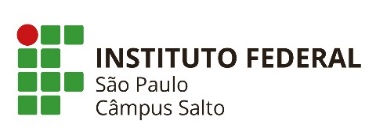 SOLICITAÇÃO PARA DESENVOLVIMENTO DE PROJETO INSTITUCIONAL ANEXO DA RESOLUÇÃO n.º 01/18 de 21.03.2018 N.º SIAPE:Nome completo do servidor:Nome completo do servidor:Cargo:Cargo:Regime de Trabalho: (   )20 h (   )40 h (   )RDETítulo do Projeto: Período de Execução: ___/___/_____ a  ___/___/_____Carga horária semanal para o desenvolvimento do projeto: Introdução e Justificativa para o ProjetoAções a serem desenvolvidasCronograma de Execução Resultados Almejados